Brain tumour microstructure is associated with post-surgical cognitionSUPPLEMENTARY INFORMATIONNeuropsychological assessmentThe neuropsychological assessment included 26 independent measures of cognitive function using previously validated tests . Specifically, the assessment included elements of both Weschler Adult Intelligence Scale IV tests, which have formerly been used to evaluate cognitive functioning in glioma patients , and the Brain Injury Rehabilitation Trust Memory and Information Processing Battery, which was specifically designed for patients with neurological injuries . Item-level details are shown in Table S1.Lesion masking and image co-registrationInitially, an experienced neurosurgeon (MGH) experienced with MRI depicting brain tumours manually delineated the tumour on the pre-operative T1-weighted image slices for each patient. Each mask underwent additional refinement through using the Unified Segmentation with Lesion toolbox (https://github.com/CyclotronResearchCentre/USwithLesion, accessed on 31 April 2020) to enhance precision and reduce reliance on raters. Thus, masks included not only contrast-enhanced regions, but all abnormal regions (except for oedema, which was a contraindication to enrolment). This approach allowed for the compartmentalization of both the tumour and the surrounding tumour tissue based on their distinctive diffusion features.Anatomic T1-weighted images were linearly co-registered to the DTI using advanced normalization tools (ANTs; http://stnava.github.io/ANTs/). Tumour masks were then transformed into the DTI space using the derived mapping. A tumour mask contralateral to the tumour was also generated for each patient. This mask was obtained by transforming the DTI space tumour mask into MNI space and then inverting the transverse spatial (‘X’) coordinates.Time-series analysesFramewise displacement (FD) was computed for each point in the time-series. To mitigate the potentially confounding effects of head motion, frames with FD > 0.4 were identified as outliers. The frame before and the two frames after the outliers were also considered outliers due to the delayed effect of motion in the BOLD signal. Frames labelled as outliers were removed from the time series. One scan with more than 50% of outliers was completely removed due to a poor signal-to-noise ratio (SNR) (n=3, see table S2) . References1.        Vlaar AMM, Wade DT. The Adult Memory and Information Processing Battery (AMIPB) test of information-processing speed: a study of its reliability and feasibility in patients with multiple sclerosis. Clin Rehabil. 2003;17(4):386-393. doi:10.1191/0269215503cr625oa2.	Quental NBM, Brucki SMD, Bueno OFA. Visuospatial Function in Early Alzheimer’s Disease—The Use of the Visual Object and Space Perception (VOSP) Battery. PLoS One. 2013;8(7):e68398. doi:10.1371/journal.pone.00683983.	Meyers JE, Zellinger MM, Kockler T, Wagner M, Miller RM. A Validated Seven-Subtest Short Form for the WAIS-IV. Appl Neuropsychol Adult. 2013;20(4):249-256. doi:10.1080/09084282.2012.7101804.	Zhou X, Grégoire J, Zhu J. The Flynn Effect and the Wechsler Scales. In: WAIS-IV Clinical Use and Interpretation. Elsevier; 2010:141-166. doi:10.1016/B978-0-12-375035-8.10005-95.	Crawford JR, Garthwaite PH. Using regression equations built from summary data in the neuropsychological assessment of the individual case. Neuropsychology. 2007;21(5):611-620. doi:10.1037/0894-4105.21.5.6116.          Romero-Garcia R, Hart MG, Bethlehem RAI, et al. BOLD Coupling between Lesioned and Healthy Brain Is Associated with Glioma Patients’ Recovery. Cancers (Basel). 2021;13(19):5008. doi:10.3390/cancers13195008Table S1. Items and domains used for neuropsychological assessmentTable S2. MRI scans and neuropsychological assessments completed by each participant. # Participant identification number.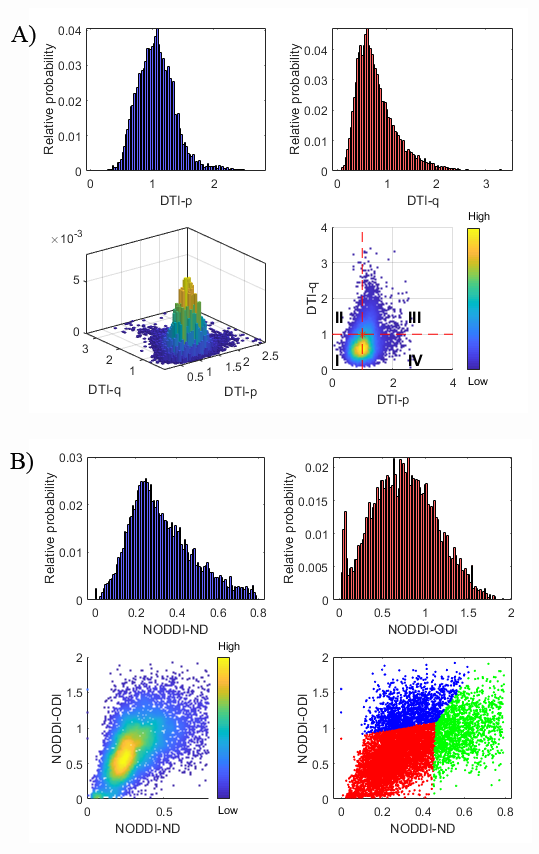 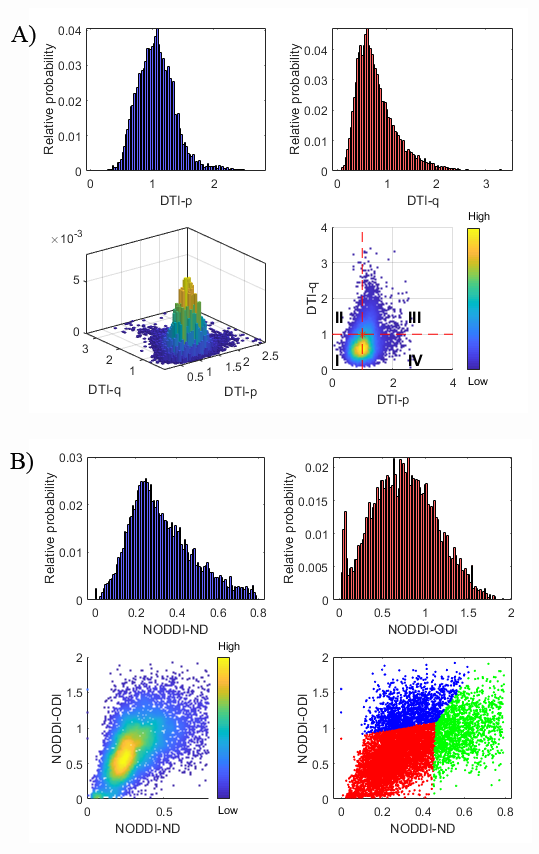 DomainItem nameAttentionWAIS-IV.Digit.Span.ForwardAttentionWAIS-IV.Digit.Span.BackwardAttentionWAIS-IV.Digit.SymbolNon-Verbal SkillsBMIPB.Complex.Figure.copyNon-Verbal SkillsVOSP.Object.DecisionNon-Verbal SkillsVOSP.Number.LocationNon-Verbal SkillsVOSP.Cube.AnalysisMemoryAMIPB.Story-Immediate.RecallMemoryAMIPB.Story-Delayed.RecallMemoryBMIPB.Word.List.A1-A15MemoryBMIPB.Word.List.A6MemoryBMIPB.Word.ListWord.RecognitionMemoryBMIPB.Word.ListList.RecognitionMemoryBMIPB.Complex.FigureImmediate.RecallMemoryBMIPB.Complex.FigureDelayed.Recall.MemoryBMIPB.Design.Learning-A1-A15MemoryBMIPB.Design.Learning-A6MemoryBMIPB.Design.LearningRecognitionMemoryBMIPB.Design.LearningIdentificationLanguageLetter.FluencyLanguageSemantic.FluencyLanguageGraded.Naming.TestLanguageSyntactic.Speech.ComprehensionExecutiveFunctioningHayling.Initiation.(time)ExecutiveFunctioningHayling.Inhibition.(time)ExecutiveFunctioningHayling.Inhibition.(score)ExecutiveFunctioningBrixtonMRI ScanningNeuropsychological assessmentNeuropsychological assessmentNeuropsychological assessment#Pre-operativePre-operativePost-operativePost-operative assessment period (number of days after surgery)1CompletedCompletedCompleted1932CompletedCompletedNot completed-3CompletedCompletedCompleted184CompletedBOLD: Poor signal-to-noise ratioCompletedNot completed-5CompletedCompletedCompleted186CompletedCompletedCompleted107CompletedCompletedCompleted248CompletedBOLD: Poor signal-to-noise ratioCompletedNot completed-9CompletedCompletedCompleted16410CompletedCompletedCompleted1811CompletedCompletedCompleted1812CompletedCompletedCompleted1913CompletedBOLD: Poor signal-to-noise ratioCompletedCompleted1614CompletedCompletedCompleted1415CompletedCompletedCompleted2516CompletedCompletedCompleted14